Ostoros Községi Önkormányzat Képviselő-testületének5/2017. (II.21.) önkormányzati rendeleteOstoros Község Helyi Építési Szabályzatáról (egységes szerkezetbe foglalva2018.02.22.)Ostoros Községi Önkormányzat Képviselő-testülete az épített környezet alakításáról és védelméről szóló 1997. évi LXXVIII. törvény 62. § (6) bekezdés 6. pontjában kapott felhatalmazás alapján, az Alaptörvény 32. cikk (1) bekezdés a) pontjában, valamint az épített környezet alakításáról és védelméről szóló 1997. évi LXXVIII. törvény 6.§ (1) bekezdésében meghatározott feladatkörében eljárva, a településfejlesztési koncepcióról, az integrált településfejlesztési stratégiáról és a településrendezési eszközökről, valamint egyes településrendezési sajátos jogintézményekről szóló 314/2012. (XI. 8.) Korm. rendelet 28. § (1) bekezdésében biztosított véleményezési jogkörében eljáró, a 9. mellékletben meghatározott államigazgatási szervek, a partnerségi egyeztetés szabályaiban megjelöltek, továbbá a Heves Megyei Önkormányzat, a szomszédos önkormányzatok, valamint az Ostoros Községi Önkormányzat Szervezeti és Működési Szabályzatáról szóló 11/2014. (XI.28.) önkormányzati rendelet 20.§ (3) bekezdésben biztosított véleményezési jogkörében eljáró Pénzügyi és Településfejlesztési Bizottság véleményének kikérésével a következőket rendeli el:1.1. ÁLTALÁNOS ELŐÍRÁSOK1.1.1. Általános előírások1.§ A Helyi Építési Szabályzat hatálya(1)Jelen rendelet Ostoros község teljes igazgatási területére terjed ki.(2)A rendelet hatálya alá tartozó területeken az épített környezet alakításáról és védelméről szóló 1997. évi LXXVIII. törvény, az országos településrendezési és építési követelményekről szóló 253/1997.(XII.20.) Korm. rendelet, valamint a telekalakításról szóló 85/2000.(XI.8.)FVM rendelet szabályai és fogalom-meghatározásait e rendeletben foglaltakkal együtt kell alkalmazni. 2.§ Szabályozási terv elemeiKötelező érvényű szabályozási elemek:belterület határaszabályozási vonalépítési övezet, övezet határaépítési övezet, övezet jeleJogszabály által elrendelt, kötelező szabályozási elemekműemlék, műemléki környezetrégészeti területOrszágos ökológiai hálózat magterület, ökológiai folyosó, puffer területtájképvédelmi szempontból kiemelten kezelendő területTájékoztató szabályozási elemekföldtani veszélyforrás területe (csúszásveszélyes terület)hidrogeológiai védőidombányatelek határahelyi védelemegyedi tájértékek3.§ Belterületi határ módosításaA belterületbe vonható területeket a Szabályozási terv ábrázolja.1.1.2. Közterület alakításra vonatkozó előírások4.§ Közterület alakításaKözterület alakítási terv készíttethető az önkormányzat képviselő-testületének döntése alapján, amennyiben egységes közterület-kialakítás indokolt.1.1.3. Az épített környezet és a településkép alakítására vonatkozó előírások5.§ Országos művi értékvédelemAz országos művi értékvédelem alá eső épületeket és a hozzájuk tartozó műemléki környezetet a Szabályozási terv tartalmazza.Műemléki környezet területén csak az épített és természetes környezet egységes megjelenését biztosító módon lehet építkezni.6.§ Régészeti védelemA település régészeti területeinek határát a Szabályozási terv tartalmazza.7.§ Helyi értékvédelemA helyi értékvédelmi rendelet által elrendelt elemeket a Szabályozási terv tartalmazza.8.§ Reklám, hirdetőtáblaOstoros igazgatási területén reklám, hirdetőtábla, kirakatszekrény csak a helyi rendeletben meghatározottak szerint létesülhet.1.1.4. A táj és a természeti környezet védelmére vonatkozó előírások9.§ A táj és a természet védelmeOstoros területén kijelölt Országos ökológiai hálózat magterület, ökológiai folyosót, puffer területet, tájképvédelmi területet, egyedi tájértékeket a Szabályozási Terv jelöli.Az igazgatási területén kijelölt Országos ökológiai hálózat területét, a tájképvédelmi területet, az egyedi tájértékek védelmét, megóvását biztosítani kell.Közterületi fatelepítés és fakivágás a jogszabályi előírásoknak megfelelően történhet.Tájképvédelmi szempontból kiemelten kezelendő Ostoros teljes belterülete, továbbá a külterületének jelentős része, ezért az építmények tájba illesztését és a hagyományos tájhasználat fennmaradását nem veszélyeztető műszaki megoldások alkalmazását biztosítani kell.1.1.5. Környezetvédelmi előírások10.§ KörnyezetvédelemOstoroson terület felhasználása, igénybevétele abban az esetben történhet, folytatható, ha az a megengedett környezetterhelési határértékeket nem haladja meg, nem károsítja a környezetet.Új épület létesítése esetén a környezetvédelmi határértékeknek – amennyiben a terület védőtávolsága nem került meghatározásra -  a telekhatáron kell teljesülniük.11.§ Felszíni és felszín alatti vizek védelmeA felszíni és felszín alatti vizek szennyezése tilos.12.§ Levegő-minőség védelemOstoros területén tilos a megengedett határértéket meghaladó légszennyezés okozása, tilos szagos-bűzös tevékenység végzése.13.§ Zaj és rezgésvédelemÜzemi létesítmény, illetve egyéb helyhez kötött zajforrás csak akkor helyezhető el, ha a keletkező zaj- és rezgésterhelés nem haladja meg a hatályos előírások szerinti határértékeket.14.§ Termőföld-védelemA humuszos termőréteg védelméről gondoskodni kell a termőföld védelmére vonatkozó hatályos előírások szerint.A település területén csak olyan építési tevékenység végezhető, amelynek hatására a talajerózió nem növekszik, talajszennyezés nem történik. Talajmozgatással járó építési tevékenység végzése, illetve a terület előkészítése során a termőréteg védelméről, összegyűjtéséről, újrahasznosításáról és megfelelő tárolásáról gondoskodni kell. Feltöltésre környezetkárosító anyag használata tilos. 15.§ Hulladék elhelyezéseHulladéklerakó, veszélyes hulladékok ártalmatlanítását végző telephely az igazgatási területen nem létesíthető. 1.1.6. Veszélyeztetett területekre vonatkozó előírások16.§ Katasztrófavédelem, veszélyeztetett területekOstoros területén a tüzivíz ellátást biztosítani kell.A szabályozási terven csúszásveszélyesként jelölt területrészeken csak a hatályos magasabb szintű előírások szerint lehet bármilyen terhelés változtatással járó tevékenységet végezni.1.1.7. Egyes sajátos jogintézményekkel kapcsolatos előírások(tilalmak, telekalakítás, településrendezési kötelezések, közterület-alakítás)17.§ Elővásárlási jogA település területén elővásárlási jogot érvényesíthet az Önkormányzat minden olyan településrendezési cél érdekében, amely a helyi építési szabályzatban biztosított.18.§ TelekalakításTelekalakítás csak akkor végezhető, ha a Szabályozási terven jelölt feltételeknek eleget tesz a kialakuló építési telek.Nyeles telek újonnan nem létesíthető, kivéve, ha telekhatár-rendezési célokat szolgál.Amennyiben a telekalakításra kizárólag a közterület kialakítása céljából vagy állami beruházás keretében megvalósuló közlekedési infrastruktúra fejlesztés érdekében kerül sor, úgy az építési övezetben előírt minimális telekméretnél kisebb építési telek is kialakítható.1.1.8. Közművek előírásai19.§ Közművesítés mértékeA közműellátás mértékét és módját az egyes építési övezetekre a helyi építési szabályzat és a szabályozási tervek határozzák meg.20.§ Vezetékes és vezeték nélküli hírközlési létesítményekOrszágos védelem alatt álló területen antenna, hírközlési létesítmény létesítése tilos.1.1.9. Építés általános szabályai21.§ Az építés általános feltételeiSaroktelek beépítésénél úgy kell meghatározni az előkerti építési vonalat, hogy az utcakép egységessége és a településkép védelme érdekében az a csatlakozó utcák telkeinek építési vonalához illeszkedjen.Új épület, építmény létesítése csak akkor engedélyezhető, ha a kialakítandó legkisebb mértékű zöldfelületi fedettség a területen biztosítható.1.1.10. Katasztrófavédelmi osztályba sorolás alapján meghatározottelégséges védelmi szint követelményei22.§ Katasztrófavédelmi osztályba sorolásOstoros település a Nemzeti katasztrófa kockázat értékelés alapján a III. osztályba került.1.2. RÉSZLETES ÖVEZETI ELŐÍRÁSOK1.2.1. Beépítésre szánt építési övezetek előírásai23.§ beépítésre szánt területA Szabályozási terv tartalmazza a beépítésre szánt területeket az alábbi sajátos használat szerint:24.§ LakóterületKertvárosias lakóterület: laza beépítésű, összefüggő nagy kertes, több önálló rendeltetési egységet magában foglaló, 5,5 m-es beépítési magasságot meg nem haladó, elsősorban lakó rendeltetésű épületek elhelyezésére szolgál.Falusias lakóterület: falusias lakóterület legfeljebb 4,5 m-es beépítési magasságú lakóépületek, a mező- és az erdőgazdasági építmények, továbbá a lakosságot szolgáló, környezetre jelentős hatást nem gyakorló kereskedelmi, szolgáltató építmények elhelyezésére szolgál.A lakóterületek sajátos előírásai:*Sz: szabadonálló; Z: zártsorú; O: oldalhatáron álló25.§ Vegyes területTelepülésközpont: A településközpont terület elsősorban lakó és olyan települési szintű egyéb rendeltetést szolgáló épület elhelyezésére szolgál, amely nincs zavaró hatással a lakó rendeltetésre.A településközpont sajátos előírásai: 26.§ Üdülő területÜdülőházas üdülőterületen üdülési célokat szolgáló épületek, továbbá az azokat kiszolgáló létesítmények helyezhetők el. A terület ellátásához szükséges parkoló-területet telken belül kell biztosítani.Az üdülőházas üdülőterület sajátos előírásai: 27.§ Gazdasági területKereskedelmi, szolgáltató terület: a környezetre jelentős hatást nem gyakorló gazdasági tevékenységi célú épületek elhelyezésére szolgál.Ipari terület: olyan gazdasági célú ipari építmények elhelyezésére szolgál, amelyek más beépítésre szánt területen nem helyezhetők el. Ostoros igazgatási területén egyéb ipari terület került kijelölésre.Gazdasági területek sajátos előírásai:28.§ Különleges beépítésre szánt területSport területen sportolási célokat szolgáló építmények, sportpályák, ezek kiszolgáló létesítményei helyezetők el. A parkolást és a megfelelő szociális kiszolgáló épületeket biztosítani kell.Temető területen a temetkezéssel összefüggő építményeken kívül csak a szertartáshoz kapcsolódó kiszolgáló, ravatalozó, egyházi épület építhető.Idegenforgalmi területekA területen turisztikai létesítmények, szálláshely (szálloda), idegenforgalomhoz kapcsolódó gazdasági tevékenység céljára szolgáló épületek építhetők. Az üzemeltető vagy tulajdonos számára szolgálati lakás építhető. A funkcióhoz szükséges parkoló területet telken belül kell biztosítani.A területen lovas-turisztikai létesítmények, szálláshely, állatsimogató, állatok elhelyezésére szolgáló állattartó épület, kiszolgáló, vendéglátó létesítmény építhető. Az üzemeltető vagy tulajdonos számára szolgálati lakás építhető. A funkcióhoz szükséges parkoló területet telken belül kell biztosítani.Vízgazdálkodási terület a gátőrház területe.Megújuló energiatermelés területeiA geotermikus energia hasznosításához szükséges energiatermelő építmények, valamint kiszolgáló szociális létesítmények építhetők. A terület ellátásához szükséges parkoló-területet telken belül kell biztosítani.A napenergia hasznosításához szükséges energiatermelő építmények, valamint kiszolgáló szociális létesítmények építhetők. A terület ellátásához szükséges parkoló-területet telken belül kell biztosítani.Pince: meglévő pincesorok területe.1.2.2. Beépítésre nem szánt övezetek előírásai29.§ A Szabályozási terv a beépítésre nem szánt területeket sajátos használatuk szerint az alábbi övezetekbe sorolja:30.§ Közlekedési területA közlekedés terület az országos és a helyi közút, a kerékpárút, a gépjármű várakozóhely (parkoló) - a közterületnek nem minősülő telken megvalósuló kivételével -, a járda és gyalogút (sétány), köztér, mindezek csomópontja, vízelvezetési rendszere és környezetvédelmi építményei, a közúti, a kötöttpályás, a vízi és a légi közlekedés, továbbá a közmű és a hírközlés építményei elhelyezésére szolgál.31.§ ZöldterületA zöldterület állandóan növényzettel fedett közterület (közpark, közkert), amely a település klimatikus viszonyainak megőrzését, javítását, ökológiai rendszerének védelmét, a pihenést és testedzést szolgálja.Közpark: több funkciót szolgáló, legalább 1 ha nagyságú közhasználatú közterületi zöldterület, amelynek legkisebb oldalmérete is 80 m-nél nagyobb, amelyet bárki használhat. A területen a szabadidő aktív eltöltését szolgáló létesítmény, sétány, játszótér, pihenőhely létesíthető.Közkert: 1 hektárnál kisebb területű közterületi zöldfelület. A területen sétány, játszótér, pihenőhely létesíthető.32.§ ErdőterületAz erdő az Országos Erdőállomány Adattárban erdőként nyilvántartott terület;az erdőről, az erdő védelméről és az erdőgazdálkodásról szóló törvény végrehajtására kiadott jogszabályban meghatározott fa- és cserjefajokból, illetve azok államilag elismert mesterséges vagy természetes hibridjeiből álló faállomány, melynekterülete a szélső fák tőben mért távolságát tekintve átlagosan legalább húsz méter széles, természetbeni kiterjedése az ötezer négyzetmétert eléri, átlagmagassága a 2 métert meghaladja és a talajt legalább ötven százalékos mértékben fedi;területe a szélső fák tőben mért távolságát tekintve átlagosan legalább húsz méter széles, természetbeni kiterjedése az ötezer négyzetmétert eléri, átlagmagassága a 2 métert meghaladja és a talajt legalább harminc százalékos mértékben fedi, valamint legfontosabb szerepe a talaj védelme;az időlegesen igénybe vett erdő területe;a nyiladék és a tűzpászta, amennyiben az átlagos szélessége 6 méternél kisebb.Védelmi erdő: az erdőről, az erdő védelméről és az erdőgazdálkodásról szóló törvényben meghatározott erdőterület. Védelmi erdőben épületet elhelyezni nem lehet.Gazdasági erdő: az erdőről, az erdő védelméről és az erdőgazdálkodásról szóló törvényben meghatározott erdőterület. Gazdasági rendeltetésű erdőterületen legfeljebb 0,5%-os beépíthetőséggel az erdő rendeltetésének megfelelő építmények helyezhetők el.33.§ Mezőgazdasági területA mezőgazdasági terület a növénytermesztés, az állattartás és állattenyésztés és a halászat, továbbá az ezekkel kapcsolatos, a saját termék feldolgozására, tárolására és árusítására szolgáló építmények területe.Sajátos használat szerint lehet:Kertes mezőgazdasági terület: zöldség, virág, esetleg gyümölcstermesztésre szolgáló területÁltalános mezőgazdasági terület szántó: szántóföldi művelés alatt álló területgyep: rét (kaszáló), legelő (legeltetéses állattartás) művelési ágban lévő területekKertes mezőgazdasági területben állattartó épület, trágyatároló nem létesíthető.Mezőgazdasági szántó és gyep területen állattartó épület és trágyatároló elhelyezhető, amennyiben a lakó és üdülő funkciótól biztosított nagy és közepes haszonállattartó épületnél az 50 m-es védőtávolság, kis haszonállattartó épületnél a 25 m-es védőtávolság. Haszonállattartó építmény és trágyatároló élelmiszertároló, feldolgozó, forgalmazó létesítménytől, óvoda, iskola, egészségügyi intézmény, gyógyszertár telekhatárától számított 50 m-en belül nem építhető.Mezőgazdasági terület sajátos előírásai:*SZ: szabadonálló34.§ Vízgazdálkodási területA vízgazdálkodási terület a folyó- és állóvizek medre és parti sávja, közcélú nyílt csatornák, vízbázis területek. Vízgazdálkodási területen építményt elhelyezni csak a külön jogszabályokban foglaltak szerint lehet.Záró rendelkezések35.§ A rendelet kihirdetést követő 30. napon lép hatályba. Rendelkezéseit folyamatban lévő ügyekben is alkalmazni kell.Jelen rendelet elfogadásával egyidejűleg az Ostoros Helyi Építési Szabályzatára vonatkozó 12/2006. (VII.10) önkormányzati rendelettel módosított 71/2001. (XII.20)  önkormányzati rendelet hatályát veszti.A rendelet elfogadásra került: 2017.02.20.A rendelet kihirdetésre került: 2017.02.21.Vasas Ágostonné		jegyző2. RENDELET MELLÉKLETEI2.1. SZABÁLYOZÁSI TERV2.1.1. Beépítésre szánt építési övezetekRajzszám: SZT_02 (olvasható méretben lásd: külön tervlapon)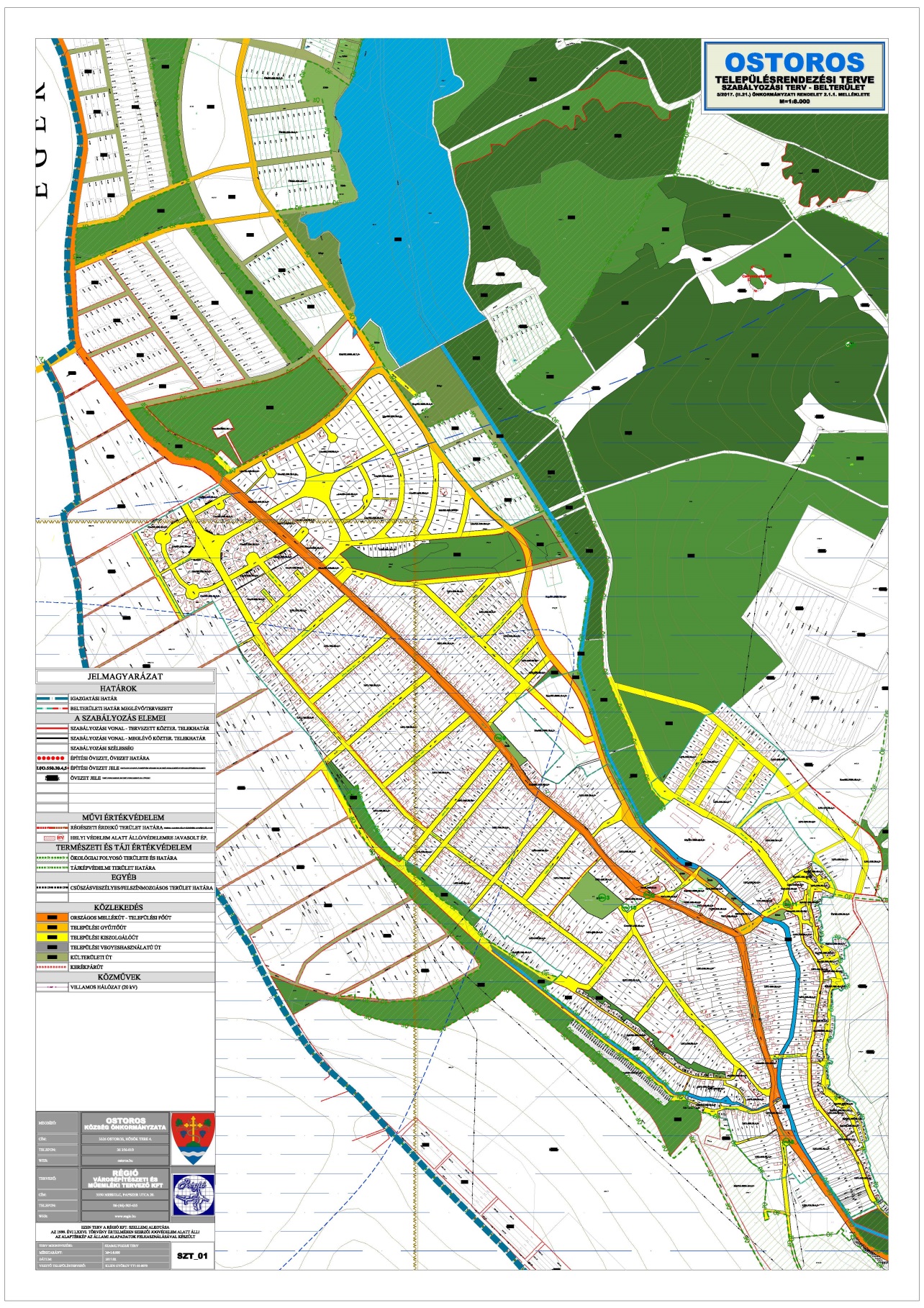 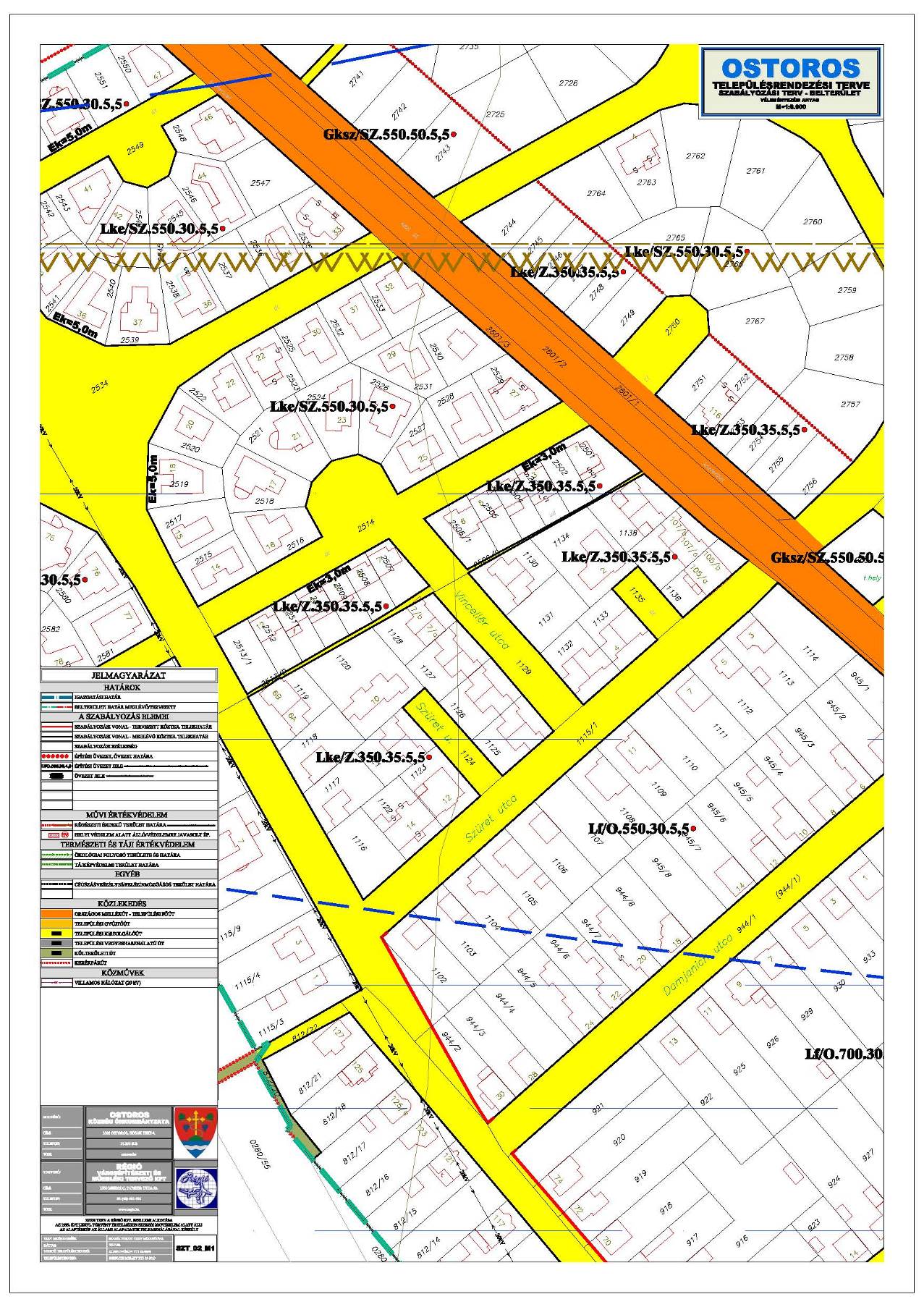 2.1.2. Beépítésre nem szánt övezetekRajzszám: SZT_01 (olvasható méretben lásd: külön tervlapon)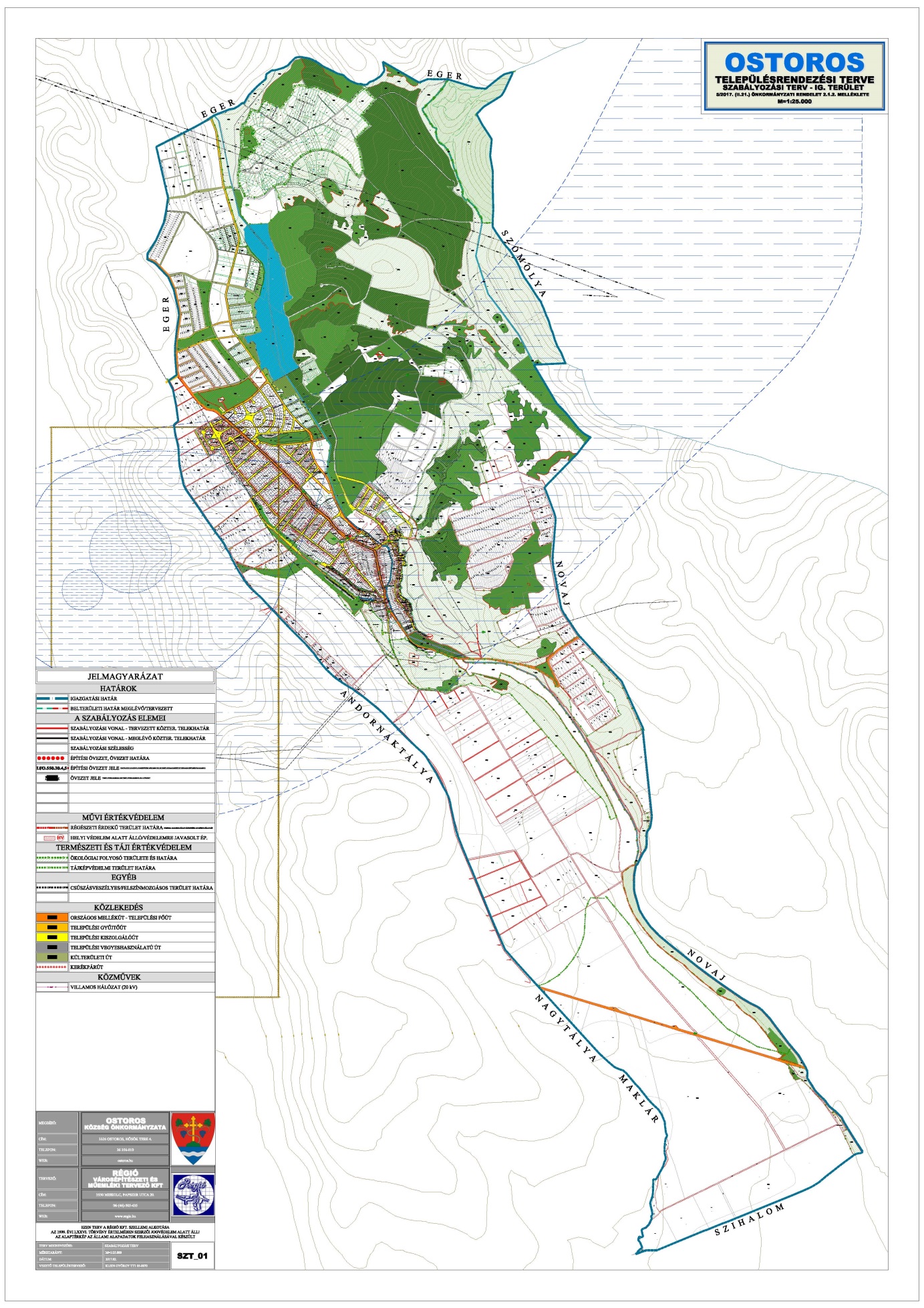 3. RENDELET FÜGGELÉKEI3.1. Más jogszabály által elrendelt szabályozási elemek3.1.1. Táj- és természetvédelmi elemek3.1.1.1. Országos ökológiai hálózat3.1.1.2. Natura 2000 hálózatOstoros-patak menti erdőspuszta (HUBN20011) 0209, 0210/2, 0210/3, 0210/43.1.1.3. Tájképvédelmi szempontból kiemelten kezelendő terület3.1.1.4. Egyedi tájértékek3.1.2. Műemléki és régészeti védelem3.1.2.1. Regisztrált műemlékek3.1.2.2. Regisztrált régészeti lelőhelyek3.1.3. BányaterületKőolaj ásványi nyersanyag lelőhely és Andornaktálya II. védnevű bányatelek érinti az igazgatási területet.3.1.4. Felszínmozgással érintett terület31-000-0-25 kódszámon: Ostoros, Rét-völgy01-330-4-1 kódszámon: Ostoros, Honvéd u.01-330-4-2 kódszámon: Ostoros, Arany J. u. 11-13.3.1.4. Hidrogeológiai védőidom által érintett területekAz Eger 0679/2 hrsz.-ú ingatlanon található AT-8 és AT-10 jelű hévízkutak védőterület-, védőidom rendszerét a hatályos előírások szerint be kell tartani.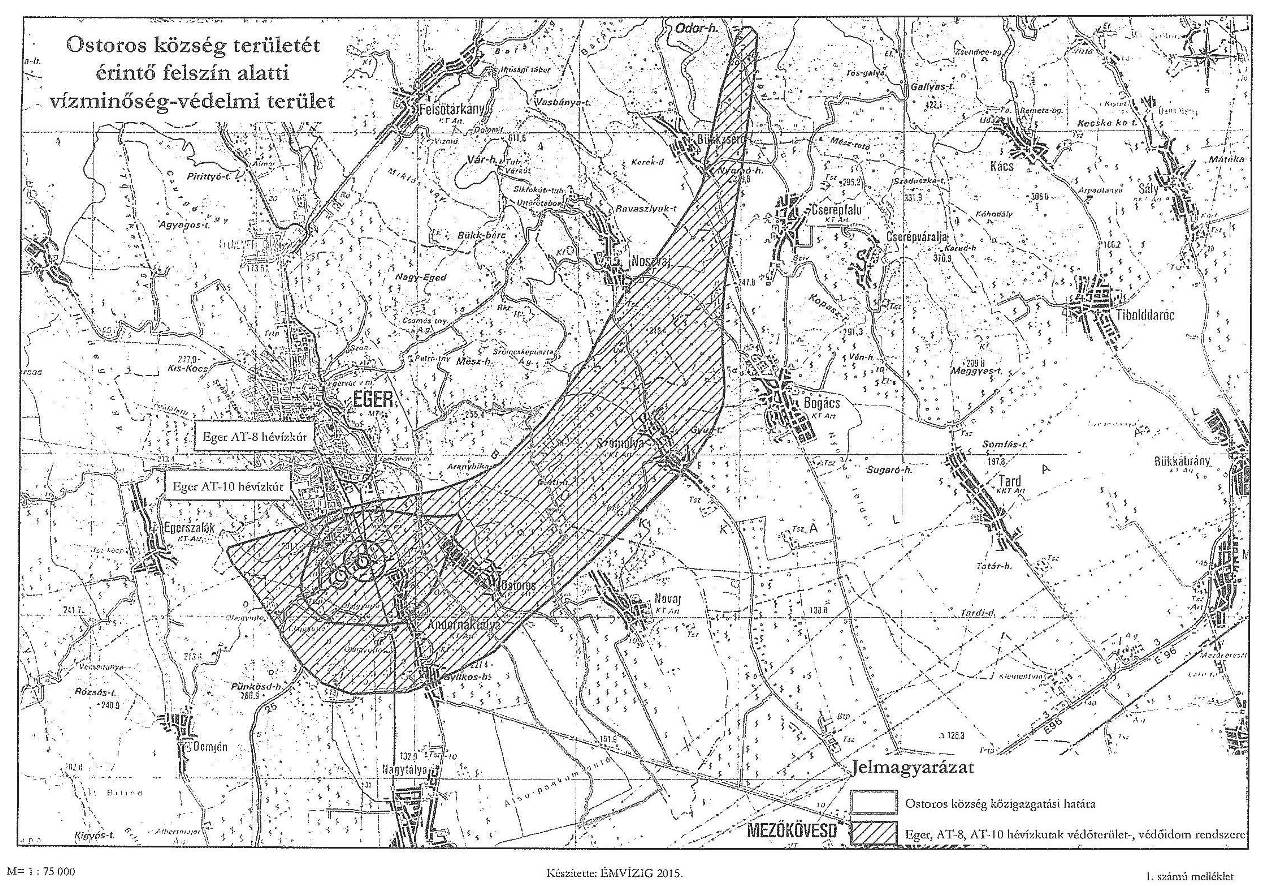 3.2.1. Minta-keresztszelvények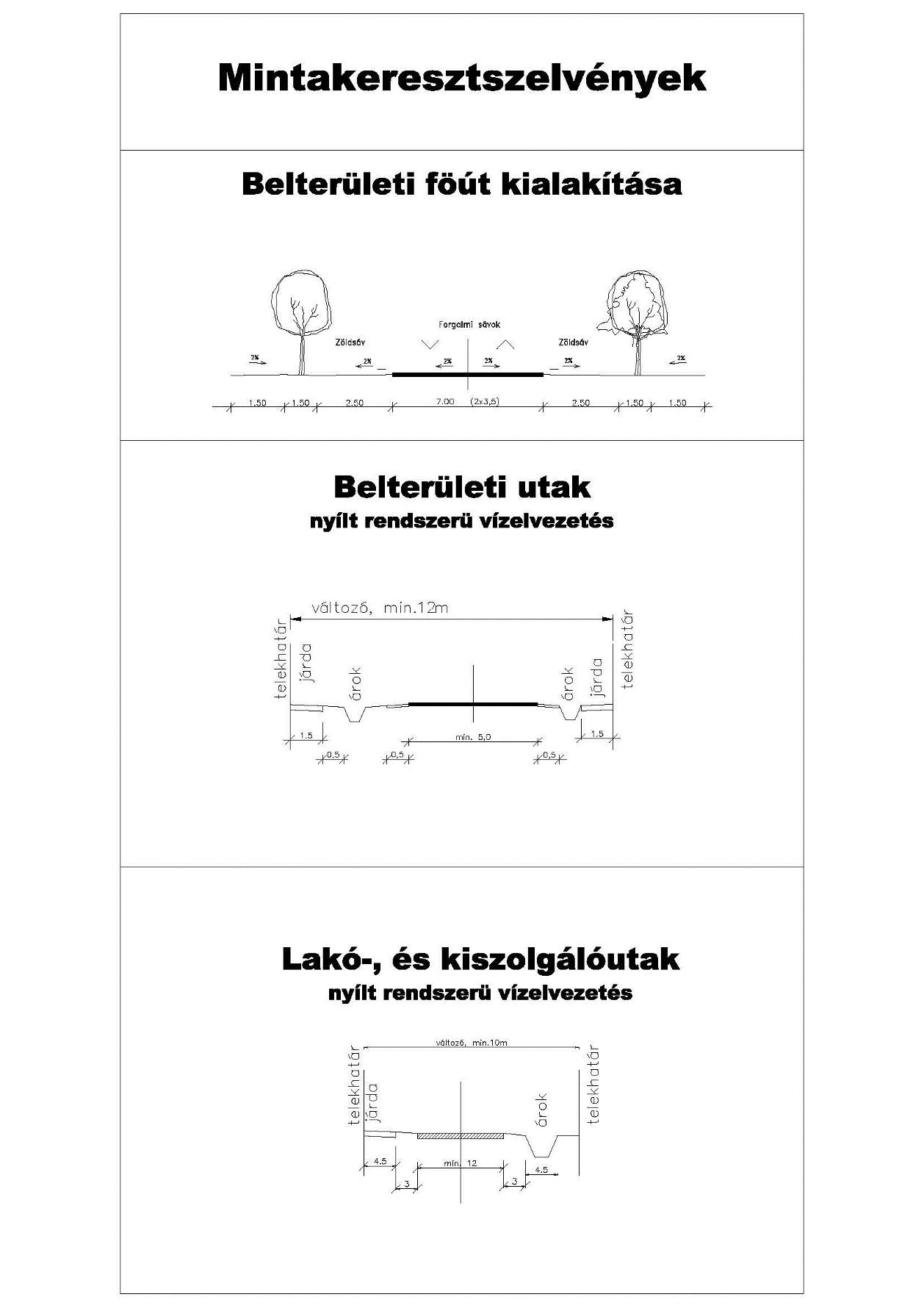 Általános használatSajátos használatLakóterületkertvárosias (Lke)falusias (Lf)Vegyes területtelepülésközpont (Vt)Gazdasági területkereskedelmi, szolgáltató (Gksz)ipari (Gip)Üdülőterületüdülőházas üdülő (Üü)Különleges területsportterület (K/sp)temető (K/te)idegenforgalmi (K/id)vízgazdálkodási (K/vg)megújuló energiatermelés (K/en)pince (K/pi)Építési övezeti jeleLke/Sz.550.30.5,5Lke/Z.350.30.5,5Lf/O.550.30.4,5Lf/O.700.30.4,5Beépítési mód*SZZOOKialakítható legkisebb telekterület550 m2350 m2550 m2700 m2Minimális utcai homlokvonal18 m14 m18 m20 mMinimális telekmélység30 m25 m30 m35 mMegengedett legnagyobb beépítettség30%35%30%30%Megengedett legnagyobb beépítési magasság5,5 m5,5 m4,5 m4,5 mLegkisebb zöldfelület50%50%40%40%Közművesítés mértéketeljesteljesteljesteljesÉpítési övezeti jeleVt/Sz.550.60.KVt/O.550.40.6,0Vt/O.300.60.4,5Beépítési módSzabadonállóOldalhatáron állóOldalhatáron állóKialakítható legkisebb telekterület550 m2550 m2300 m2Minimális utcai homlokvonal20 m20 m16 mMinimális telekmélység25 m25 m18 mMegengedett legnagyobb beépítettség60 %40 %60 %Megengedett legnagyobb beépítési magasságkialakult6,0 m4,5 mLegkisebb zöldfelület20 %20 %20 %Közművesítés mértéketeljesteljesteljesÉpítési övezeti jeleÜü/Sz.550.20.5,5Beépítési módSzabadonállóKialakítható legkisebb telekterület550 m2Minimális utcai homlokvonal20 mMinimális telekmélység25 mMegengedett legnagyobb beépítettség20 %Megengedett legnagyobb beépítési magasság5,5 mLegkisebb zöldfelület20 %Közművesítés mértéketeljesÉpítési övezeti jeleGksz/Sz.550.50.5,5Gip/Sz.50.2000.50.9,0Beépítési módszabadonállószabadonállóKialakítható legkisebb telekterület550 m22000 m2Minimális utcai homlokvonal20 m40 mMinimális telekmélység25 m50 mMegengedett legnagyobb beépítettség50%50%Megengedett legnagyobb beépítési magasság5,5 m9,0 mLegkisebb zöldfelület20%25%Közművesítés mértéketeljesteljesÉpítési övezeti jeleKsp/Sz.1000.20.4,5Ksp/Sz.5000.20.4,5Beépítési módszabadonállószabadonállóKialakítható legkisebb telekterület1.000 m25.000 m2Minimális utcai homlokvonal20 m50 mMinimális telekmélység50 m50 mMegengedett legnagyobb beépítettség20 %20 %Megengedett legnagyobb beépítési magasság4,5 m4,5 mLegkisebb zöldfelület40 %40 %Közművesítés mértékerészlegesrészlegesÉpítési övezeti jeleKte/Sz.5000.10.4,5Beépítési módSzabadonállóKialakítható legkisebb telekterület5.000 m2Minimális utcai homlokvonal50 mMinimális telekmélység50 mMegengedett legnagyobb beépítettség10 %Megengedett legnagyobb beépítési magasság 4,5 mLegkisebb zöldfelület40 %Közművesítés mértékerészlegesÉpítési övezeti jeleKid/Sz.5000.40.7,5Beépítési módSzabadonállóKialakítható legkisebb telekterület5.000 m2Minimális utcai homlokvonal50 mMinimális telekmélység 50 mMegengedett legnagyobb beépítettség40 %Megengedett legnagyobb beépítési magasság7,5 mLegkisebb zöldfelület40 %Közművesítés mértéketeljesÉpítési övezeti jeleKid/Sz.1000.40.5,5Beépítési módSzabadonállóKialakítható legkisebb telekterület1.000 m2Minimális utcai homlokvonal30 mMinimális telekmélység30 mMegengedett legnagyobb beépítettség40 %Megengedett legnagyobb beépítési magasság5,5 mLegkisebb zöldfelület40 %Közművesítés mértéketeljesÉpítési övezeti jeleKvg/Sz.3000.20.5,5Beépítési módSzabadonállóKialakítható legkisebb telekterület3.000 m2Minimális utcai homlokvonal50 mMinimális telekmélység50 mMegengedett legnagyobb beépítettség20 %Megengedett legnagyobb beépítési magasság5,5 mLegkisebb zöldfelület40 %Közművesítés mértéketeljesÉpítési övezeti jeleKen/Sz.3000.20.7,5Beépítési módSzabadonállóKialakítható legkisebb telekterület3.000 m2Minimális utcai homlokvonal50 mMinimális telekmélység50 mMegengedett legnagyobb beépítettség20 %Megengedett legnagyobb beépítési magasság7,5 mLegkisebb zöldfelület%Építési övezeti jeleKen/Sz.5000.40.4,5Beépítési módSzabadonállóKialakítható legkisebb telekterület5.000 m2Minimális utcai homlokvonal50 mMinimális telekmélység50 mMegengedett legnagyobb beépítettség40 %Megengedett legnagyobb beépítési magasság4,5 mLegkisebb zöldfelület40%Építési övezeti jeleKpi/Sz.200.40.4,5.Beépítési módSzabadonállóKialakítható legkisebb telekterület200 m2Minimális utcai homlokvonal5 mMinimális telekmélység20 mMegengedett legnagyobb beépítettség40 %Megengedett legnagyobb beépítési magasság4,5 mLegkisebb zöldfelület40 %Közművesítés mértékehiányosÁltalános használatSajátos használatKözlekedési területközúti (KÖu)Zöldterületközkert (Zkk)közkert (Zkp)Erdőterületvédelmi (Ev)gazdasági (Eg)Mezőgazdasági területkertes (Mk)kertes szőlő (Mk/sz)általános szántó (Má/sz)általános gyep (Má/gy)Vízgazdálkodási területállandó vízfelület (Vg/á)Övezeti jeleZkpKialakítható legkisebb telekterület10.000 m2Megengedett legnagyobb beépítettség3 %Megengedett legnagyobb beépítési magasság4,5 mLegkisebb zöldfelület70 %Övezeti jeleZkkKialakítható legkisebb telekterület300 m2Megengedett legnagyobb beépítettség3 %Megengedett legnagyobb beépítési magasság4,5 mLegkisebb zöldfelület60 %Övezeti jelMá/szMá/gyMkMk/szBeépítési mód*SZSZSZSZKialakítható legkisebb telekterület10.000 m23.000 m2720 m21.500 m2Megengedett legnagyobb beépítettség3%3%10%3%Megengedett legnagyobb homlokzatmagasság4,5 m4,5 m4,5 m4,5 mKözművesítés mértékehiányoshiányosrészlegeshiányosBöjt László polgármesterVasas Ágostonné jegyző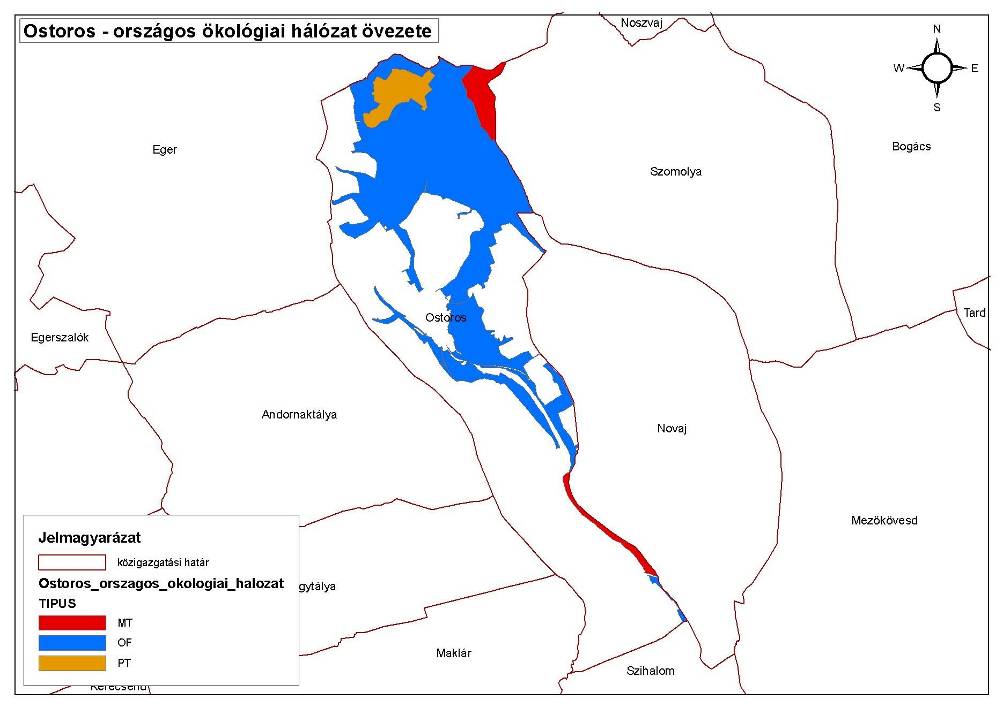 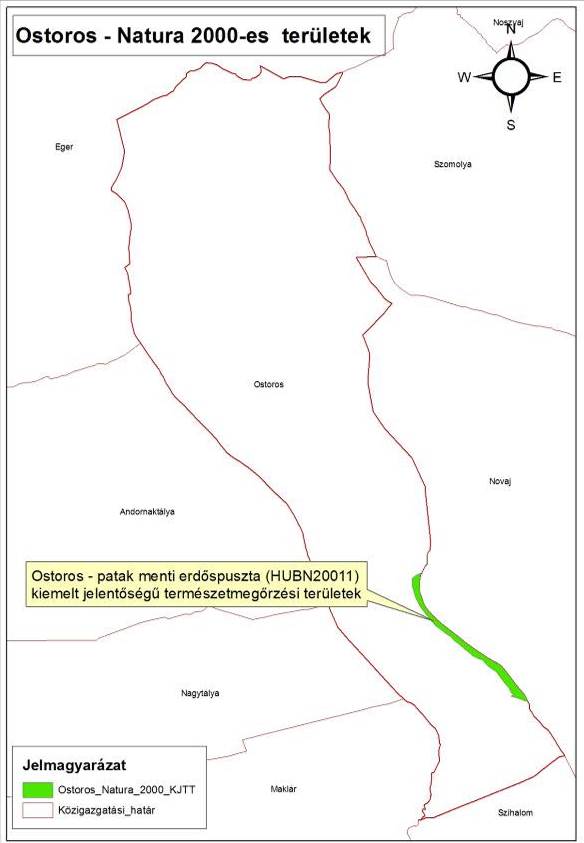 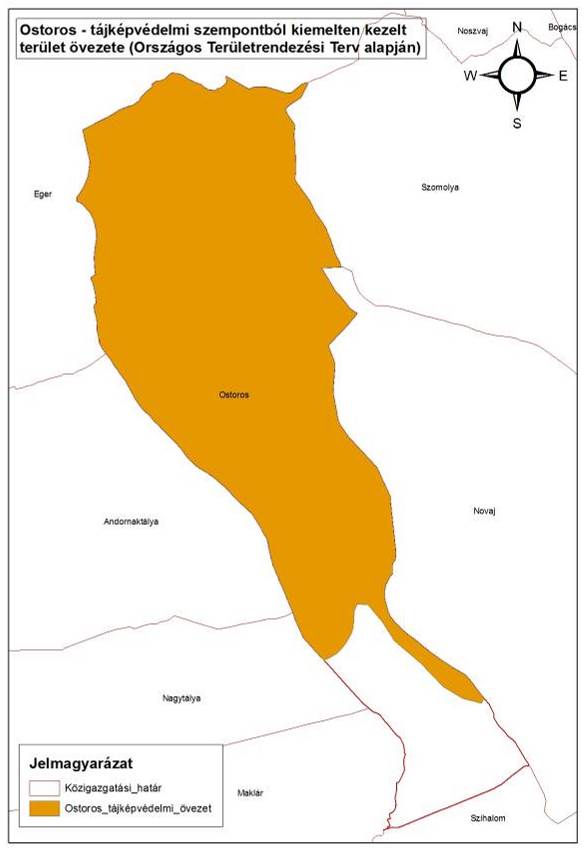 NévEOV-YEOV-XPontos helyszínHRSZTipizálásfőbb jellemzőCsúnya-munka754115282554Elő-hegy teteje0130/3Történelmi vagy kulturális eseménnyel, illetve jelentős személlyel kapcsolatos egyedi tájérték4 m magas, 6 m átmérőjű méhkas alakú édesvízi mészkőből épített "őrtorony" (kunyhó). Két ablakkal és egy bejárati nyílással rendelkezik. Fakorláttal körül van véve, mellette ösvény és idős hársfák állnak. A törökök építették az 1500-as években. Külső oldalán, a falazatban kialakított feljárat vezet az építmény tetejére. A műemléki védelem alatt álló kőkunyhó a hagyomány szerint török őrhely volt, innen figyelhették az ostromra készülő törökök az egrieket.Kőfeszület753591281125Egri út 14. szám előtt (Templom előtt)Feszület4 m magas terméskő feszület, a templom kerttől néhány méterre. A korpusz fém, a talapzaton márványtáblát helyeztek el.Szent István park753473281118A régi temető helyén, Deák Ferenc út 2. mellett.EmlékparkA régi temető helyén kialakított kegyeleti emlékhely. A temetőből meghagyott és újonnan ültetett fák egyaránt megtalálhatók. Bejáratánál az erdélyi testvértelepüléstől kapott székely kapu fogadja a látogatókat. Egy jelképes közös síremléket is elhelyeztekCsordakút vályúkkal754780280305Vizes-völgy, az Ostoros - Novaj összekötő műúttól 230 méterre É-ra.0175/2KútKikövezett kút, két vályúval volt ellátva, régebben kútgém is tartozott hozzá. A kút terméskővel van kirakva.Kőfeszület756633276791Az Andornaktálya-Mezőkövesd között húzódó út és Ostoros felől becsatlakozó földút találkozásánál van az út melletti fasorban.0233Feszület4 m magas, terméskőből készült, fehérre meszelt feszület. Körülötte fémkerítés található, amit magas fű takar.Idős kocsányos tölgy752711284042Ostorosi víztározó É-i végén húzódó ártéri füzes szélén, Rét-völgy és Nagy-kő-tető határán.063/3Fa18-20 m magas, a földúttól kb. 70 m-re az Ostorosi-víztározó árterében áll. Körülötte fiatal nyírfák csoportja van, alatta kb. 30 m-re füzek húzódnak.Sziklafal a Rét-völgy fölött752761284669Kis-Pajdos463/4Vulkáni kőzet előfordulásaKb. 200 m hosszú sziklafal, magassága 3-7 m között ingadozik. Anyaga riolittufa. A sziklafal majdnem párhuzamos a Rét-völggyel, közvetlen közelében gyepes részek vannak. K-i oldalán fiatal rezgőnyár erdőfolt található. A csúcs túloldalán szőlők vannak.Feszület753952280483Mezőkövesdi és Bethlen utak kereszteződésében.FeszületFestetlen faragott kőoszlop és faragott kőkereszt fém korpusszal. Fém kerítéssel van körül véve.Szent László szobor753203281533Egri út 45-tel szemközt, a temető mellett.Szentek szobraFaragott fa dombormű kovácsoltvas kerítéssel körülvéve egy mészkőszikla társaságában. A mészkőre kihelyezett ismertető tábla hiányzik.Államalapítás emlékműve753534281092Szent István tér, a Művelődési ház előtt.EmlékműSzent István faragott festetlen kőszobra, mellette mészkőszikla, benne vésve a következő: "Az államalapítás 1000 éves Ostoros alapításának 806 éves évfordulója emlékére".I. és II. Világháborús emlékmű753953281101Hősök-tereEmlékműA 2 régi faragott kőobeliszk előtt emelt I. és II. világháborúban elesett hősök emlékére állított emléktáblák, fekete márványban arannyal futtatott vésetekkel.Vizes-völgyi tó754239281138Vizes-völgyben a Rácpa-dűlő alatt, a Községházától Hálás-tető felé vezető földút mellett.0104/8ÉlőhelyNyáron apad a vízszintje. A tó és környezete unkák, holló, egerészölyv, gyíkok élőhelye. Részben bokorfüzes veszi körül a tavat. A földút által lett visszaduzzasztva.címnévvédelembírság kategóriavédési ügyiratokhelyrajzi számEOV Y koordinátaEOV X koordinátaTörök torony ex-lege műemléki környezeteMűemléki környezet0130/20130/1Csúnyamunka dűlő (külterület) 0130/3 hrsz.Török toronyMűemlékIII.31828/1963. ÉM0130/3754110282557azonosítólelőhelyszámnévvédelemHRSZEOV Y koordinátaEOV X koordináta482321Rácpaszakmai0102/1754954281778499262Tagi-gödörszakmai0175/3755179280721499273Vizes-völgyszakmai0175/6754488280740495548Pajdos-hegyszakmai1463/4752717284684KulcskútEOV-YEOV-XTelepülésDK-186752270.12279799.21AndornaktályaSarokpont1750994.05281101.88Andornaktálya2750993.74277102.16Andornaktálya3752993.59277101.99Andornaktálya4752994.01282101.63Andornaktálya5750994.13282101.81Andornaktálya